Milé děti.Za námi je další týden distanční výuky a já vám posílám práci z vlastivědy na tento týden. 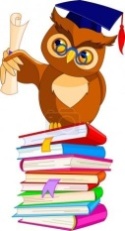 S pozdravem Vaše učitelka V. Borovanová	VLASTIVĚDA10.11.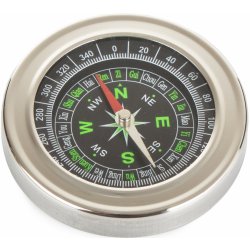 Orientace v krajiněPřečti si v učebnici str. 18 a 19.Do sešitu udělej tento zápis: 10.11.Orientace v krajiněHlavní světové strany:↑ 	S - sever (N)↓ 	J – jih (S)←	Z – západ (W)→	V – východ (E)Vedlejší světové strany:SZ	severozápadSV	severovýchodJZ	jihozápadJV	jihovýchodSměrová růžicePokud není u mapy nebo plánu vyznačeno jinak, sever je nahoře.(Sem namaluj a popiš směrovou růžici) 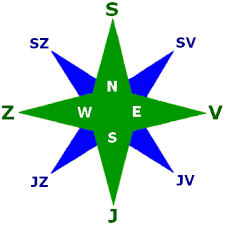 Kompas a buzola – přístroje pro určování světových stranMagnetická střelka směřuje vždy na sever. (Konec zápisu) 12.11.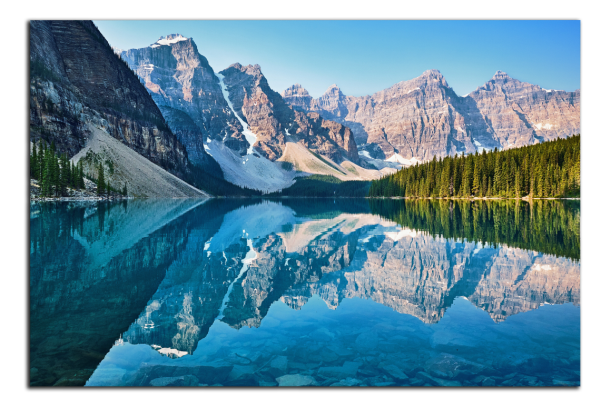 Povrch krajinyPřečti si v učebnici str. 20 a 21. Do sešitu udělej tento zápis: 12.11.Povrch krajinyVýšku krajiny měříme v metrech (i v zemích, které moře nemají) a porovnáváme ji s hladinou moře → nadmořská výška.(Sem namaluj a popiš tento obrázek) 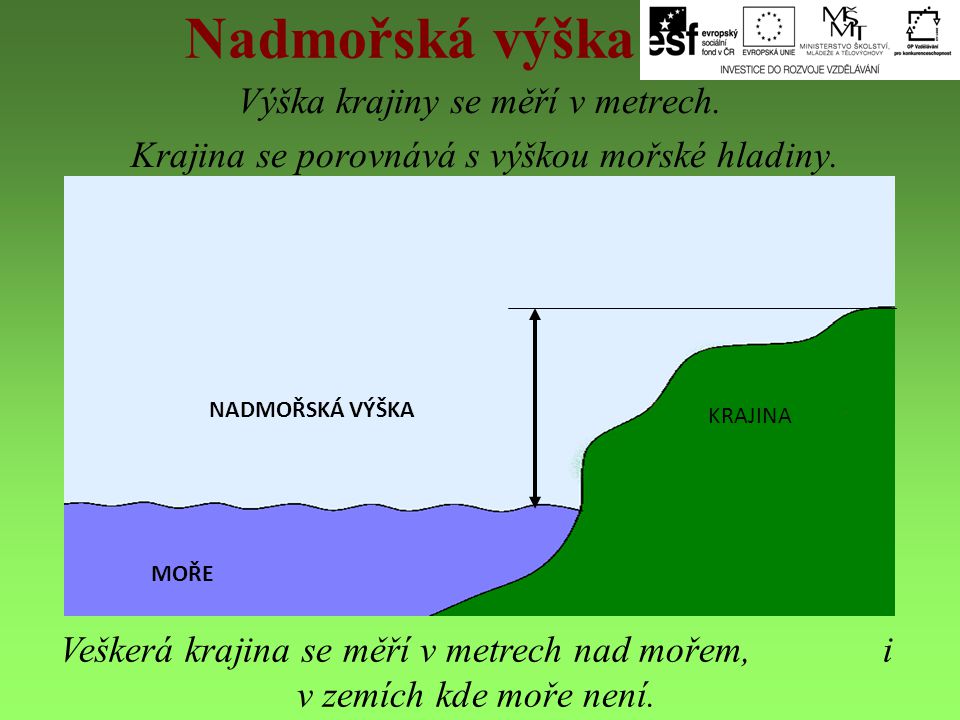 Dělení krajiny podle nadmořské výšky:nížinavysočina 		pahorkatina (200 – 600 m n. m.)vrchovina (600 – 900 m n. m.)hornatina (více než 900 m n. m.)(Sem namaluj a popiš tento obrázek)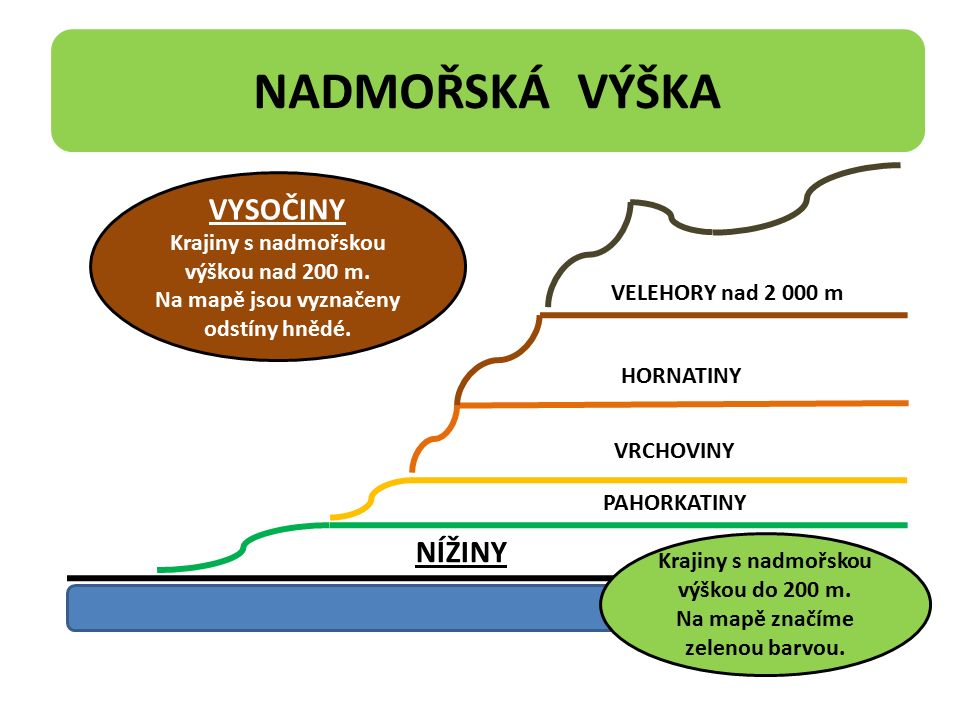  (Konec zápisu) Teď se ještě podívej na toto video, kde je vše vysvětleno:https://www.youtube.com/watch?v=8jeY9PFlsGc&ab_channel=Eli%C5%A1kaZuntov%C3%A1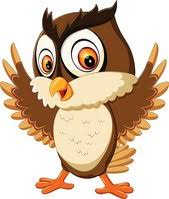 A to je všechno!!! Papa! 